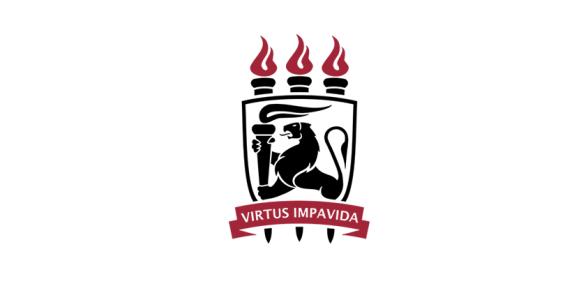 UNIVERSIDADE FEDERAL DE PERNAMBUCOPrograma de Pós-Graduação em OceanografiaRESULTADO DA HOMOLOGAÇÃO DAS INSCRIÇÕESMESTRADODOUTORADOComissãoJesser Fidelis de Souza FilhoRoberto BarcellosPedro Augusto de Castro MeloMarcelo Francisco de Nóbrega Marius MullerCandidatosSituação Stephan Carty PachecoHOMOLOGADOGeórgia Brennichi CabralHOMOLOGADOCandidatosSituação Kaio Henrique Farias da SilvaHOMOLOGADOAmine M’HamdiHOMOLOGADO